Dear Parents/CarersWelcome to our April 2019 Newsletter.Let’s find out what’s happening across the Nursery.Easter Egg HuntOur lovely SNAP group have organised an Easter egg hunt at the nursery on 6th April 2019. Starting at 2.00pm until 4.00pm.It will be a great event with lots of Easter goodies on sale. Cakes and bakes will be for sale, so save yourselves for the chocolate explosion at Sawston nursery!A Message from the Buttercup Room (Babies) Buttercup children will be making some Easter treats. We will be exploring some Easter sensory play activities in the tuff tray and making Easter nest cakes. We will explore colours and paint to put onto our Easter cards and decorating our Easter egg pictures creating our own designs.A polite reminder to all adults, please remove your shoes or use the blue covers provided when you enter the Buttercup Room.A Message from the Bluebell RoomApril brings us Easter, so we will be making a few Easter surprises whilst learning about our Easter traditions.Mini beasts are going to be a focus for us to look at including life cycles of frogs and insects, so we will be going on some bug hunts.We are in the process of producing a scrapbook for each of the children to put family photos inside. We would like to ask you to bring in some photographs of your children to add to their scrap book. The children are really enjoying looking at the photographs of themselves, that we have been taking during our Outdoor Learning. A Message from the Daffodil Room Due to the ongoing interest in Spring, Daffodil children will be focusing on which foods and flowers grow, the colours we may see and changes to the trees at this lovely time of the year.We will continue to discuss life on the farm, animals that live on the farm and the baby animals being born. If the children are happy to discover dinosaurs, we will explore them in the last two weeks of April. The children have a huge interest in dinosaurs and we thought it would be a great idea to look at them in a bit more detail.Please could you bring in named sun cream for your children to put on before they go outside in the sun.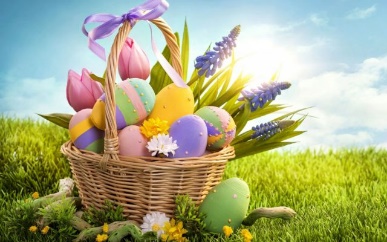 A Message from Poppy Room                                     Poppy Room will be looking at Minibeasts and their life cycles. In particular, they have some frogs spawn which has already developed into tadpoles and have their legs. We will also look at the life cycle of the ladybird and other insects.Easter is upon us so we will be making Easter cards and Easter cakes to enjoy.Please could we ask that the children all have warm coats, hats, and welly boots for outdoor play and walks. The sun has popped out this last week or so,  please bring in (Named) sun cream for your child/ren. Finally, please ensure your child’s bag has some (Named) spare clothes ideal for the weather conditions outside and any accidents that could occur in nursery.A Message from Sunflower Room Sunflower children will be exploring growing through life cycles of ducks, frogs and butterflies.Alongside this, we will still be planning ‘in the moment’ activities, which involves using the children’s interest during the day. We plan activities to further their knowledge in different areas of learning to both increase their development mentally and physically.THERE WILL BE A BIG DISCOVERY IN SUNFLOWER ROOM THIS MONTH!Please look at our ‘Proud Cloud’ board located above the children’s pegs. On this display the children have their very own rainbow with a cloud. We have written on every child’s rainbow, information they have told us which they would like to investigate. You could support your child’s investigation by providing them with items relating to their chosen topic. Good luck.    Staff News Thank you, parents/carers, for your kind staff nominations for March 2019. We received so many this month and have listed these below:Chloe and Emily in the Sunflower Room for being so kind and caring.Abi King in Buttercup Room for sharing her knowledge with others and modelling good practice.Shania and Josh in Bluebell Room for being so friendly and ‘going that extra mile’.Shania in Bluebell Room for having an outstanding friendly and caring nature. Also, genuine enthusiasm.Dani and Emma St in the Daffodil Room for being so welcoming and helpful.All Staff in Bluebell Room have been nominated for being so amazing.Well done to all the nominated staff including my magnificent team who work so hard to provide the best possible care and learning opportunities for all children.If you wish to nominate a member of staff throughout the year for anything, which you feel, deserves this recognition, please feel free to e-mail us or speak to Tina as we appreciate your feedback.Please can you ensure that you provide further staff nominations before the end of April 2019.Welcome to Joanne Wells (Chloe’s mum) who will be joining us shortly as a Lunch Cover Assistant in the Poppy Room replacing Carla who will be leaving us shortly to work in a nursery setting closer to her home. We wish Carla well for the future.Neil our caretaker will be leaving us in April and we thank him for all his hard work and wish him luck for the future.Gemma will be leaving us in April to work closer to her home and we wish her well for the future.Cassie will be leaving us in April and changing her career to an admin role. We wish her well for the future.Amy will be leaving us in April as she has now completed her apprenticeship in childcare and is moving on to new challenges. We wish Amy well and luck in her new job search.You are probably wondering why we have so many staff leaving us. Please be reassured that changes happen from time to time when people are ready for a change in their career. We will be replacing staff and keeping you up to date of any changes that may affect your child.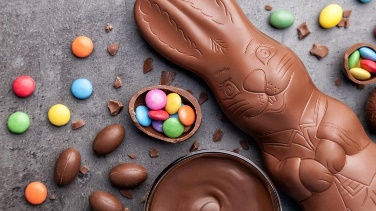  FacebookJust a reminder to all families that we have a closed Facebook group for parents/carers whose children currently attend the nursery.  So, if you want to join us go to the Sawston Nursery page and put in your request. This is a good place to share ideas and ask questions about child development and the Early Years Foundation Stage Curriculum. Repairing the mound (We Need Your Help!)The cost for the repair will be approximately, £4000 so any ideas for fundraising you may have please come and talk to us. We would love to hear from you, and we do need your support. We have currently raised £1090.49. Please be aware that we need parents to come forward and join our SNAP group committee to continue and support the nursery. We desperately need more funds and a group to organise fund raising events on behalf of the nursery, working closely with our staff. If you feel you can spare some time please come and talk to Tina, Michelle B or Zoe at the nursery who can give you more information about the group if needed. We do not want this group to close as we do rely on SNAP to support us and without additional funds; we are unable to provide new resources and repairs such as the mound in the garden area.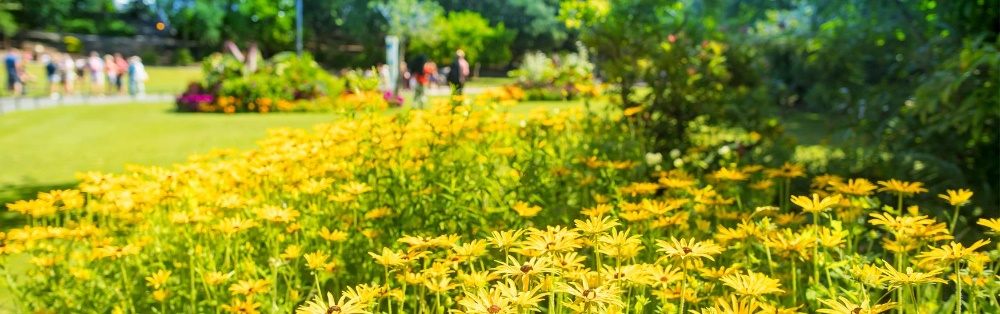 New Starters If your child has recently started at the nursery, please do not hesitate to talk to the staff members in the classroom about how he/she is settling and any concerns you may have. We understand that parting with your child at nursery can be an anxious time for some parents, so we are happy for you to call the nursery during the day where we can transfer you to your child’s classroom and give you an update on their day. Just pick up the phone and call us on – 01223 472018 – we are happy to help. However, please can we ask you to try not to call between 12.00pm-2.00pm as the younger children are asleep and it is a very busy time during the lunch period for staff. If you call and receive no answer, please leave us a message and we will ensure that someone returns your call. Some Important Dates for your Diary 2019                                                                                                             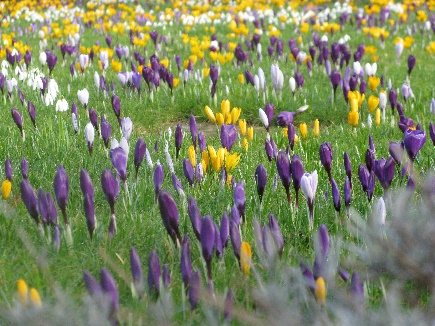 Easter Egg Hunt                               6th April 2019                    Easter Bank Holidays                       19th + 22nd April 2019St George’s Day                               23rd April 2019Bank Holiday                                    6th May 2019Parents Evening                                14th May 2019Bank Holiday                                    27th May 2019Closure Day Nursery		      30th August 2019St Andrews Day                               30th November 2019 Christmas Closure                            1pm Christmas Eve  Nursery Re-Opens                           2nd January 2020Further information will be sent to you regarding the above events via e-mail so please keep a look out for details.Thank you for your continued support from all the staff at Sawston Nursery Best Wishes Tina and the Sawston Team  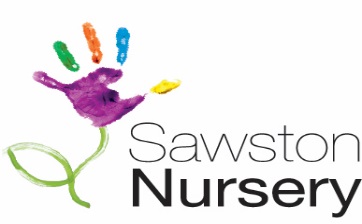 Newsletter	Issue Number 189                  	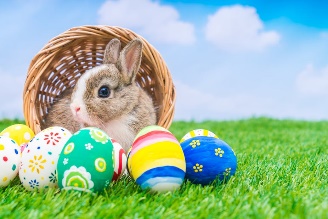    2019	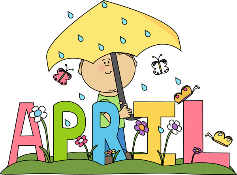 Happy April Birthday to:Lyra NT, Leon NT, Ffion P, Elliot K, Jessica K, Alexa J, Lilly B, Emily K, Oliver K, Olivia N, Harry SP    Happy April Birthday to our staff:Sam S, Neil M        